
Forces in Action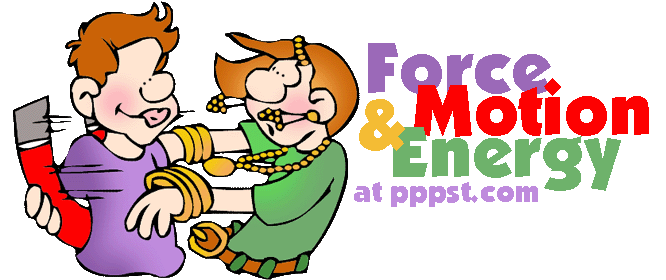 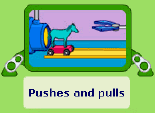 Pushes and Pulls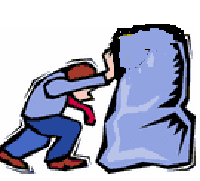 Friction 
Electricity Circuits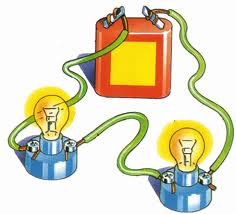 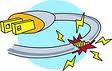 Electrical Safety
Magnets&Springs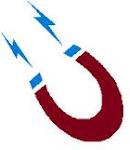 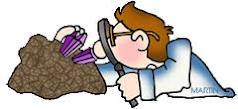 Mineralogy 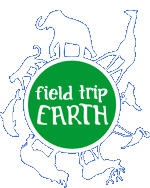 Field Trip Earth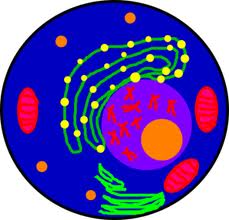 Cells Alive!
Curious George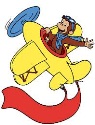 
Window to Universe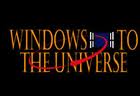 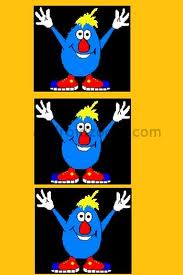 Planet Trivia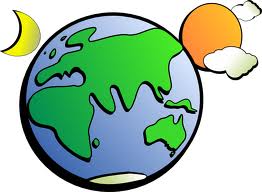 Earth, Sun, &Moon
Science and Space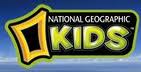 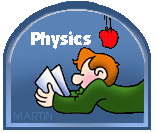 Gravity GamesRocks  and Soils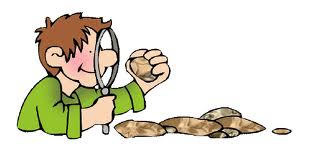 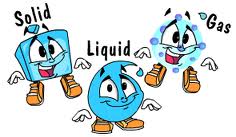 Solids and Liquids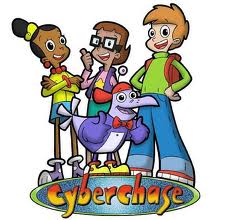 Liquid Volume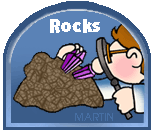 Rock Games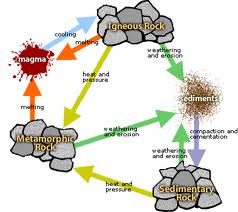 Rock Cycle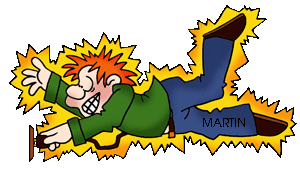 Electricity Resources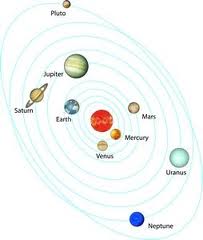 Solar System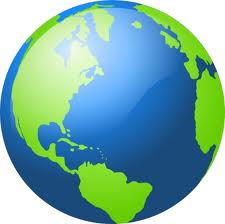 The Earth and Beyond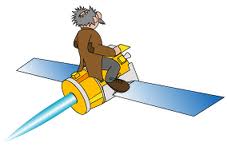 Starr’s Dream Trip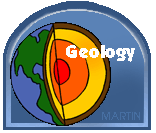 Geology Games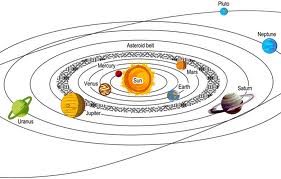 Nine Planets 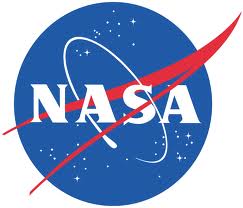 Solar System 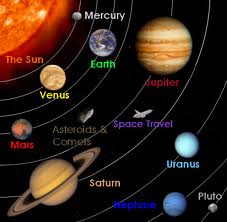 Solar System 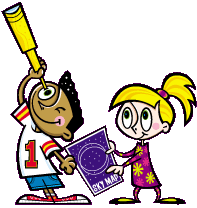 Kids Astronomy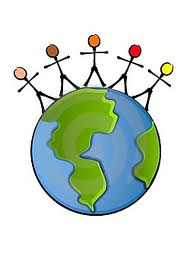 Geosense 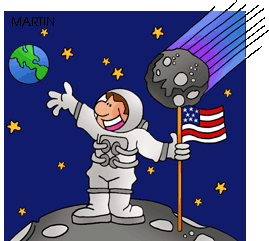 Astronomy Resources